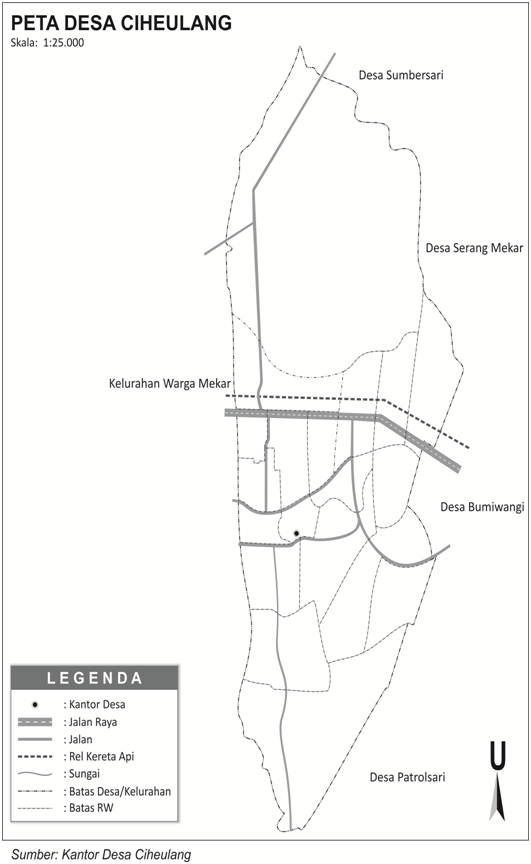 PROFIL DESA CIHEULANG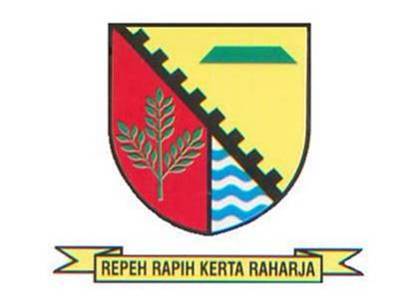 PEMERINTAH DESA CIHEULANGKECAMATAN CIPARAY KABUPATEN BANDUNGPOTENSI SUMBER DAYA ALAMA.POTENSI UMUM1.a. BATAS WILAYAH1.b. PENETAPAN BATAS DAN PETA WILAYAH2.LUAS WILAYAH MENURUT PENGGUNAAN3. Iklim4.Jenis dan Kesuburan5. TopografiOrbitasiB. PERTANIANB.1. TANAMAN PANGAN1. Pemilikan Lahan Pertanian Tanaman Pangan2. Luas Tanaman Pangan Menurut Komoditas pada tahun ini3. Jenis Komoditas Buah-buahan yang dibudidayakanA. Kepemilikan Lahan Tanaman Buah-buahanB. Hasil tanaman Dan Luas Tanaman Buah-buahan4. Pemasaran Hasil Tanaman Pangan dan Tanaman Buah-buahanB.2 TANAMAN APOTIK HIDUP DAN SEJENISNYAC. PERKEBUNAN1. Pemilikan Lahan Perkebunan2. Luas Dan Hasil Perkebunan Menurut Jenis Komoditas3. Pemasaran Hasil PerkebunanD. KEHUTANAN1. Luas Lahan Menurut Kepemilikan2. Hasil Hutan3. Kondisi Hutan4. Dampak yang Timbul dari Pengolahan Hutan5. Mekanisme Pemasaran Hasil HutanE. PETERNAKAN1. Jenis Populasi Ternak2. Produksi Peternakan3. Ketersediaan Hijauan Pakan Ternak4. Pemilik Usaha Pengolahan Hasil Ternak5. Pemasaran Hasil Ternak4. Ketersediaan Lahan Pemeliharaan Ternak/Padang PengembalaanF. PERIKANAN1. Jenis dan Alat Produksi Budidaya Ikian Laut dan Payau2. jenis dan Sarana roduksi dan Budidaya Ikan Air Tawar3. Jenis Ikan dan Produksi4. Pemasaran Hasil PerikananG. Bahan Galian1. Jenis dan Deposit Bahan Galian2. Produksi Bahan Galian3. Kepemilikan dan Pengolahan Bahan Galian4. Pemasaran Hasil GalianH. SUMBER DAYA AIR1. Potensi Air dan Sumber Daya air2. Sumber Air Bersih3. Kualitas Air Minum4. Sungai5. Rawa6. Pemanfaatan dan kondisi danau/waduk/situ7. Air Panas1.KUALITAS UDARAJ. KEBISINGANK. RUANG PUBLIK/TAMANL. POTENSI WISATAII. POTENSI SUMBER DAYA MANUSIAJUMLAHDesa Ciheulang kecamatan Ciparay Kabupaten Bandung  terbagi meanjadi 3 dusun, dan masing masing dusun terdiri dari 6 RW yaitu:1.DUSUN LENGKONG		:  Rw ,01,02,07,08,15,16.2.DUSUN CIHEULANG		: Rw,02,03,04,05,06,09.3.DUSUN LEBAK BIRU		: Rw,11,12,13,14,17,18.SUSUNAN KETUA RT DAN RWUSIA	C. PENDIDIKAND. MATA PENCAHARIAN POKOKE. AGAMAF. KEWARGANEGARAANG. ETNISH. CACAT MENTAL DAN FISIKI. TENAGA KERJAJ. KUALITAS ANGKATAN KERJAIII. POTENSI KELEMBAGAANLEMBAGAPEMERINTAHANLEMBAGA KEMASYARAKATANLEMBAGA EKONOMILEMBAGA PENDIDIKANPendidikan FormalPendidikan Formal KeagamaanPendidikan Non Formal/KursusE. LEMBAGA ADATF. LEMBAGA KEAMANANIV. POTENSI PRASARANA DAN SARANAA. PRASARANA DAN SARANA TRANSPORTASI1. Prasarana Transportasi Darat2. Sarana Transportasi Darat3. Prasarana Transportasi Laut/Sungai4. Sarana Transportasi Sungai/Laut5. Prasarana Transportasi UdaraB. PRASARANA KOMUNIKASI DAN INFORMASI1. Telepon2. Kantor Pos3. Radio/TV4. Koran/Majalah BuletinC. PRASARANA AIR BERSIH DAN SANITASI1. Prasarana Air Bersih2. SenitaD. PRASARANA DAN KONDISI IRIGASI1. Prasarana Irigasi2. KondisiE. PRASARANA DAN SARANA PEMERINTAHAN1. Prasarana Dan Sarana Pemerintahan Desa/Kelurahan2. Prasarana Dan Sarana Badan Permusyawaratan Desa/BPD3. Prasarana dan Sarana Dusun/Lingkungan/Sebutan lainF. PRASARANA DAN SARANA LEMBAGA KEMASYARAKATAN DESA/KELURAHANG. PRASARANA PERIBADATANH. PRASARANA OLAH RAGAI. PRASARANA DAN SARANA KESEHATAN1. Prasarana Kesehatan2. Sarana KesehatanJ. PRASARANA DAN SARANA PENDIDIKANK. PRASARANA ENERGI DAN PENERANGANL. PRASARANA HIBURAN DAN WISATAM. PRASARANA DAN SARANA KEBERSIHANB. ANALISIS POTENSI DESA / KELURAHANB.I. TINGKAT POTENSIB.II. POTENSI PENGEMBANGANB.III. TIPOLOGI DESA / KELURAHANBatas	Desa/KelurahanKecamatanSebelah UtaraDesa Sumber SariCiparaySebelah SelatanDesa Patrol SariPacetSebelah TimurKelurahan Warga Mekar BaleendahSebelah BaratDesa Bumi WangiCiparayPenetapan BatasDasar HukumPeta WilayahSudah adaPerda Nomor   6 Tahun 2003Sudah adaPerdes Nomor 5 Tahun 2003Luas pemukiman126.500                                           ha/m²Luas persawahan133.200                                           ha/m²Luas perkebunan140.000                                           ha/m²Luas kuburan2.000                                               ha/m²Luas pekarangan4.500                                               ha/m²Luas tanaman10.000                                             ha/m²Luas perkantoran3.012                                               ha/m²Luas prasarana umum lainya50.000                                             ha/m²Total luas469.212                                           ha/m²TANAH SAWAH126.000                                           ha/m²Sawah irigasi teknis4.000                                                ha/m²Sawah irigasi ½ teknis3.200                                                ha/m²Sawah tadah hujan-Sawah pasang surut-Total luas133.200                                           ha/m²TANAH KERINGTegal ladang143.000                                           ha/m²Pemukiman126.500                                           ha/m²Pekarangan4.300                                                ha/m²Total luas281.800                                           ha/m²TANAH BASAHTanah rawa-Pasang surut-Lahan gambut-Situ/waduk/danau-Kolam/empang147.000                                            ha/m²Total luas147.000                                            ha/m²TANAH PERKEBUNANTanah perkebunan rakyat-Tanah perkebunan negara-Tanah perkebunan perorangan-Total luas-TANAH PASILITAS UMUMKas Desa750                                                     ha/m²a.Tanah Bengkok500                                                     ha/m²b.Tanah titi sara500                                                     ha/m²c.Kebun desa43.000                                               ha/m²d.Sawah desa3.500                                                  ha/m²Lapangan olah raga1.000                                                  ha/m²Perkantoran pemerintah280                                                     ha/m²Ruang publik/taman kota 1.000                                                  ha/m²Tempat pemakaman desa/umum1.500                                                  ha/m²Tempat pembuangan sampah12.280                                                ha/m²Bangunan sekolah/perguruan tinggi2.000                                                  ha/m²Pertokoan2.000                                                  ha/m²Fasilitas pasar-Terminal-Jalan2.000                                                  ha/m²Daerah tangkapan air-Usaha perikanan4.700                                                  ha/m²Sutet/aliran listrik tegangan tinggi-Total luas81.760                                                ha/m²TANAH HUTANHutan lindung-Hutan produksi117.520                                              ha/m² a.Hutan produksi tetap100.000                                              ha/m²b.Hutan produksi terbatas17.520                                                ha/m²Hutan konservasi-Hutan adat-Hutan asli-Hutan sekunder-Hutan buatan-Hutan mangrove-Hutan suaka-a.suaka alam-b.suaka marga satwa-Hutan rakyat-Total luas117.520                                    : ha/m²Curah hujan260                                            : mmJumlah hujan7                                                : bulanKelembaban-Suhu rata-rata harian27                                             : °C                           Tinggi tempat dari permukaan laut625 mdlWarna Tanah sebagian besarhitamTekstur tanahLampunganTingkat kemiringan-Lahan kritis-Lahan terlantar-TINGKAT EROSILuas tanah erosi69 : ha/m²Luas tanah erosi sedang-Luas tanah erosi berat-Luas tanah yang tidak ada erosi400.212 : ha/m²Bentangan WilayahYa12,6           : ha/m²Desa/Kelurahan dataran rendah Ya11,7           : ha/m²Desa/Kelurahan berbukitYa140            : ha/m²Desa/Kelurahan dataran tinggi/pegununganYa133            : ha/m²Desa/Kelurahan lereng gunungYa-Desa/Kelurahan tepi pantai/pesisirTidak-Desa/Kelurahan kawasan rawaTidak-Desa/Kelurahan kawasan gambutTidak-Desa/Kelurahan aliran sungai Tidak-Desa/Kelurahan bantaran sungaiTidak-LETAKDesa/Kelurahan kawasan perkantoranTidak-Desa/Kelurahan kawasan pertokoanTidak1.5             : ha/m²Desa/Kelurahan kawasan campuaranYa7.69           : ha/m²Desa/Kelurahan kawasan industriTidak-Desa/Kelurahan kepulauanTidak-Desa/Kelurahan pantai/pesisirTidak-Desa/Kelurahan taman suakaTidak-Desa/Kelurahan kawasan wisataTidak-Desa/Kelurahan perbatasan dengan negara lainTidak-Desa/Kelurahan perbatasan dengan propinsi lainTidak-Desa/Kelurahan perbatasan dengan kabupaten lainTidak-Desa/Kelurahan perbatasan dengan kecamatan lainYa50             : ha/m²Desa/Kelurahan DAS  bantaran sungaiYa-Desa/Kelurahan rawan banjirYa10.2          : ha/m²Desa/Kelurahan bebas banjirYa40.9          : ha/m²Desa/Kelurahan potensi tsunami-Desa/Kelurahan rawan jalur gempa bumi-Jarak ke ibu kota kecamatan5                 : kmLama Jarak tempuh ke ibu kota kecamatan dengan kendaraan bermotor15               : menitLama Jarak tempuh ke ibu kota kecamatan dengan berjalan kaki/kendaraan non motor45               : menitKendaraan umum ke ibu kota kabupaten30               : unit/menitJarak ke ibu kota kabupaten27              : kmLama jarak tempuh ke ibu kota kabupaten dengan kendaraan bermotor1.5             : jamLama jarak tempuh ke ibu kota kabupaten dengan berjalan kaki/kndaraan non motor3                : jamKendaraan umum ke ibu kota kabupaten1,5             : unit/menitJarak ke ibu kota propinsi29             : kmLama jarak tempuh ke ibu kota propinsi dengan kendaraan bermotor1.6            : jamLama jarak tempuh ke ibu kota propinsi dengan berjalan kaki/kndaraan non motor6               : jamKendaraan umum ke ibu kota propinsi30             : unit/menitJumlah keluarga memiliki tanah pertanian600                                            KeluargaTidak memiliki800                                            KeluargaMemiliki kurang                                 : 1 ha 200                                            KeluargaMemiliki                                              : 1,0 - 5,0 ha100                                            KeluargaMemiliki                                              : 5,0 - 10, ha20                                              KeluargaMemiliki lebih dari                            : 10 ha-Jumlah total keluarga petani1.400                                         KeluargaJagung20                        : Ha                   2.5                         : Ton/haKacang kedelai--Kacang tanah--Kacang panjang2                          : Ha                   1.5                         : Ton/haKacang mede-Kacang Merah-Padi Sawah92.5                     : Ha               1.2                         : Ton/haUbi Kayu15                        : Ha2                            : Ton/haUbi Jalar6                          : Ha 2                            : Ton/haCabe9                          : Ha1.4                         : Ton/haBawang Merah-Bawang Putih-Tomat15                        : Ha 2.3                         : Ton/haSawit-Kentang-Kubis-Mentimun2                           : Ha  2.5                         : Ton/haBuncis-Brokoli5                           : Ha 1.6                         : Ton/haJumlah Keluarga Memiliki Tanah Perkebunan400                                                      : KeluargaTidak Memiliki900                                                      : KeluargaMemiliki Kurang dari 10 Ha400                                                      : KeluargaMemiliki 10 – 50 Ha-Memiliki 50 – 100 Ha-Memiliki 100 – 500 Ha-Memiliki 500 – 1000 Ha-Memiliki Lebih dari 1000 Ha-Jumlah Total Keluarga Perkebunan1300                                                   : KeluargaJeruk	- Alpokat9                           : Ha 6                                : Ton/haMangga10                         : Ha7                                : Ton/haRambutan-Manggis-Salak-Apel-Pepaya10                        : Ha7                                 : Ton/haBelimbing-Durian-Sawo-Duku-Kokosan1.5                      : Ha 4                                : Ton/haPisang10                       : Ha19                              : Ton/haMarkisa-Lengkeng-Semangka-Limau-Jeruk Nipis-Melon-Jambu Air3                          : Ha 3                                : Ton/haNangka8                          : Ha 7                                : Ton/haSirsak-Kedondong-Dan Lain-lain-Dan Lain-lain-Dan Lain-lainDijual Langsung KekonsumenYaDijual Ke PasarYaDijual Melalui KUDTidakDijual Melalui TengkulakYaDijual Melalui PengecerYaDijual Kelumbung Desa/KelTidakTidak DijualYaJenis TanamanLuas (Ha)Hasil Panen (Ton/Ha)Jahe9                             : Ha5                              : Ton/HaKunyit9                             :  Ha6                              : Ton/HaLengkuas2                               : Ha6                               : Ton/HaDan Lain-lain-Dan Lain-lain-Dan Lain-lain-Jumlah Keluarga Memiliki Tanah Perkebunan                                                    : KeluargaTidak Memiliki                                                    : KeluargaMemiliki Kurang dari                               5 Ha                                                    : KeluargaMemiliki                                                    10 – 50 Ha                                                    : KeluargaMemiliki                                                    50 – 100 Ha                                                    : KeluargaMemiliki                                                   100 – 500 Ha                                                    : KeluargaMemiliki                                                   500 – 1000 Ha                                                    : KeluargaMemiliki Memiliki Lebih dari               1000 Ha                                                    : KeluargaJumlah Total Keluarga Perkebunan                                                    : KeluargaKepemilikan Usaha Perkebunan Yang Dimiliki  NegaraTotal Luas PerkebunanJenisSwasta/NegaraSwasta/NegaraRakyatRakyatJenisLuas (Ha)Hasil (Kw/Ha)Luas (Ha)Hasil (Kw/Ha)Kelapa--Kelapa SawitKopiCengkeh52Dan Lain-lainDan Lain-lainDan Lain-lainDijual Langsung KekonsumenYaDijual Ke Pasar HewanTidakDijual Melalui KUDTidakDijual melalui tengkulakTidakDijual melalui pengecerTidakDijual ke lymbung Desa/KelTidakTidak dijualYaMilik Negara3,5                                              HaMilik Adat/Ulayat                                    HaPerhutani/Instansi Sektoral                                    HaMilik Masyarakat Perorangan40                                                              :  HaTotal-                                                              :  HaKayu400                                                           :  M³/thMadu Lebah                                                      Liter/thRotan                                                      Ton/thDamar                                                      Ton/thBambu150                                                           :  M³/thJati                                                       M³/thNilam                                                       Ton/thLontar                                                       Ton/thSagu                                                       Ton/thEnauTon/thMahoni200  M³/thDan Lain-lain700 Ton/thKondisi HutanBaikRusakTotalHutan Bakau/MangroveHaHaHaHutan ProduksiHaHaHaHutan LindungHaHaHaHutan Suaka MargasatwaHaHaHaHutan Suaka AlamHaHaHaDan Lain-lain---Pencemaran UdaraTidakPencemaran AirTidakLongsor/ErosiTidakBisingTidakKerusakan Biota/Plasma Nutfah HutanTidakKemusnahan Flora, Fauna dan satwa LangkaAdaHilangmya Sumber Mata AirAdaKebakaran HutanTidakTerjadinya Kekeringan/Sulit AirAdaBerubahnya Fungsi HutanAdaTerjadinya Lahan KritisAdaHilangnya Daerah Tangkapan Air (Cacthent area)AdaMusnahnya Habitat Bintang HutanAdaDijual Langsung KekonsumenYaDijual Ke PasarTidakDijual Melalui KUDTidakDijual Melalui TengkulakYaDijual Melalui PengecerTidakDijual Kelumbung Desa/KelTidakTidak DijualYaJenis TernakJumlah PemilikPerkiraan Jumlah PopulasiSapi3                            : Orang28                                 : EkorKerbau4                              : Orang6                                   : EkorBabi-                               : Orang-                                    : EkorAyam Kampung1500                       : Orang7000                            : EkorJenis Ayam Broiler6                              : Orang80.000                         : EkorBebek100                         : Orang1700                            : EkorKuda-                              : Orang-                                    : EkorKambing2                             : Orang3                                   : EkorDomba400                         : Orang1700                            : EkorAngsa-                              : Orang-                                    : EkorBurung Puyuh-                              : Orang-                                    : EkorKelinci4                             : Orang30                                 : EkorBurung walet-                              : Orang-                                    : EkorAnjing45                           : Orang75                                 : EkorKucing70                           : Orang180                               : EkorUlar Cobra-                              : Orang-                                    : EkorDan Lain-lain--Dan Lain-lain--Dan lain-lain--Susu-                                                                     Kg/thKulit-                                                                     M/thTelur10.000                                                         Kg/thDaging1.912.000                                                    Kg/thMadu-                                                                     Lt/thBulu-                                                                    Kg/thAir Liur Burung Walet-                                                                    Kg/thMinyak-                                                                    Lt/thHiasan/Lukisan-                                                                  Unit/thCinderamata-                                                                  Unit/thDan Lain-lain-Luas Tanaman Pakan Ternak (Rumput Gajah dll)10                                                                   HaProduksi hijauan Makanan Ternak39                                                               Ton/HaLuas Lahan Gembalaan10                                                                  HaDipasok dari luar Desa/Kel-                                                                 Ton/HaDisubsidi Dinas-                                                                 Ton/HaDan Lain-lain-Dendeng-                                                                   OrangAbon-                                                                   OrangPenyamakan Kulit-                                                                   OrangMadu Lebah-                                                                   OrangBiogas-                                                                   OrangTelur Asin-                                                                   OrangKerupuk Kulit-                                                                   OrangKerajinan tangan (Handy Claft)-                                                                   OrangDan Lain-lain-Dan Lain-lain-Dijual Langsung KekonsumenYaDijual Ke PasarYaDijual Melalui KUDTidakDijual Melalui TengkulakTidakDijual Melalui PengecerYaDijual Kelumbung Desa/KelTidakTidak DijualYaMilik Masyarakat Umum-                                                                   HaMilik Perusahaan Peternakan (Ranch)-                                                                   HaMilik Perorangan7                                                                  HaSewa Pakai-                                                                   HaMilik Pemerintah-                                                                  HaMilik Masyarakat Adat-                                                                  HaDan Lain-lain-Dan Lain-lain-Keramba-                                 Unit-                                    Ton/thTambak-                                 Ha-                                    Ton/thJermal-                                 Unit-                                    Ton/thPancing-                                 Unit-                                    Ton/thPukat-                                 Unit-                                    Ton/thJala-                                 Unit-                                    Ton/thDai Lain-lain-                                  Ha-                                    Ton/thKeramba                                    Unit-                                  Ton/thEmpang/Kolam23                               Ha/m2100                            Ton/thDanau-                                  Ha/m2-                                  Ton/thRawa-                                  Ha/m2-                                  Ton/thSungai-                                  Ha/m2-                                  Ton/thSawah4                                 Ha/m220                               Ton/thJala-                                  Unit-                                  Ton/thPancingan5                                 Unit40                               Ton/thDan Lain-lain--Mas150                                                            Ton/thRajungan-                                                                 Ton/thMujaer18                                                              Ton/thLele25                                                              Ton/thGabus-                                                                 Ton/thPatin-                                                                 Ton/thNila21                                                              Ton/thSepat6                                                                Ton/thGurame-                                                                 Ton/thBelut-                                                                 Ton/thDan Lain-lain-Dan Lain-lain-Dijual Langsung KekonsumenYaDijual Ke PasarTidakDijual Melalui KUDTidakDijual Melalui TengkulakYaDijual Melalui PengecerYaDijual Kelumbung Desa/KelTidakTidak DijualYaBatu KaliAdaBatu GunungAdaBatu KapurTidakPasirTidakEmasTidakNikelTidakBelerangTidakBatu MarmerTidakCadasTidakBatu Kapur-Pasir-Emas-Kuningan-Alumunium-Perunggu-Belerang-Batu Marmer-Batu Cadas-Batu Apung-Dan Lain-lain-Dan-lain-lain-Jenis dan Produsi Bahan GaliianPengelola/PemilikBatu KaliPemerintah/Swasta/Perorangan/Adat/dll                        NihilBatu KapurPemerintah/Swasta/Perorangan/Adat/dll                        NihilPasirPemerintah/Swasta/Perorangan/Adat/dll                        NihilEmasPemerintah/Swasta/Perorangan/Adat/dll                        NihilKuninganPemerintah/Swasta/Perorangan/Adat/dll                        NihilAlumuniumPemerintah/Swasta/Perorangan/Adat/dll                         NihilPerungguPemerintah/Swasta/Perorangan/Adat/dll                         NihilBelerangPemerintah/Swasta/Perorangan/Adat/dll                         NihilBatu MarmerPemerintah/Swasta/Perorangan/Adat/dll                         NihilBatu CadasPemerintah/Swasta/Perorangan/Adat/dll                         NihilDan Lain-lain-Dan Lain-lain-Dijual Langsung KekonsumenTidakDijual Ke PasarTidakDijual Melalui KUDTidakDijual Melalui TengkulakTidakDijual Melalui PengecerTidakDijual Kelumbung Desa/KelTidakTidak DijualTidakSungaiDebit                                                  : SedangDanauVolumme                                          : SedangMata AirDebit                                                  : sedang/BesarBendungn/Waduk/SituVolume                                          :-Embung-embungVolume                                          :-Jebakan AirVolume                                          :-JenisJumlah (Unit)Pemanfaatan (KK)KondisiBaik/rusakMata Air31100BaikSumur Gali150900BaikSumur Pompa3060BaikHidran Umum18400BaikPAM---Pipa---Sungai---Embung---Bak Penampung Air Hujan---Beli dari Tangki Swasta---Depot Isi Ulang3530BaikMata AirBaikSumur GaliBaikSumur PompaBaikHidran UmumBaikPAMPipaBaikSungaiPendangkalan/BaikBak Penampung Air HujanBeli dari Tangki SwastaDepot Isi UlangBaikJumlah Sungai4 BuahKondisiKondisiTercemarYaPendangkalan/Pengendapan Lumpur TinggiYaKeruhYaJernih dan Tercemar/Memenuhi Baku Mutu AirTidakBerkurangnya Biota SungaiYaKeringTidakLuas RawaHaPemanfaatanPemanfaatanPerikanan Darat Maupun LautTidak                                                 Air Baku Untuk Pengolahan air minumTidak                                                 Cuci dan mandiTidak                                                 IrigasiTidak                                                 Buang air besarTidak                                                 PerikananTidak                                                 SayuranTidak                                                 Pembudidayaan Hutan MangroveTidak                                                 Dan Lain-lain-LuasHaPemanfaatanPemanfaatanPerikanan TidakAir minum/Air bakuTidakCuci dan mandiTidakIrigasiTidakBuang air besarTidakPembangkit ListrikTidakPrasarana TransportasiTidakKondisiKondisiTercemarTidakPendangkalanYaKeruhYaBerlumpurYaSumberJumlah LokasiPemanfaatan (Wisata,pengobatan,Energi,dll)Kepemilikan/PengolahanKepemilikan/PengolahanKepemilikan/PengolahanSumberJumlah LokasiPemanfaatan (Wisata,pengobatan,Energi,dll)PemdaSwastaAdat/PeroranganGunung BerapiGeiser-----Dan lainya------SumberJumlah Lokasi Sumber PencemarPolutan PencemarEfek terhadap Kesehatan (gangguan penglihatan/kabut,ISPA,dllKepemilikanKepemilikanKepemilikanSumberJumlah Lokasi Sumber PencemarPolutan PencemarEfek terhadap Kesehatan (gangguan penglihatan/kabut,ISPA,dllPemdaSwastaPeroranganPabrik(Kapur,marmer,dll------Kendaraan Bermotor1YaYa-Pembakaran hutan/lahan gambut------Tingkat kebisinganEkses dampak kebisinganSumber kebisingan (kendaraan bermotor, Kereya Api, Pelabuhan, dll Efek terhadap pendudukKebisingan TinggiYaKendaraan BermotorKebisingan SedangYaKendaraan BermotorKebisingan RinganTidak--Tidak BisingTidak--Ruang publik/tamanKeberadaanLuasTingkat pemanfaatan pasifTaman kotaTidak Ada-              M²PasifTaman BermainTidak Ada-              M²PasifHutan kotaTidak Ada-              M²PasifTaman Desa/KelTidak Ada-              M²PasifTanah kas DesaAda200         M²AktifTanah adat Ada1700       M²AktifJumlah TotalJumlah Total1900       M²Lokasi/Tempat/Area wisataKeberadaanLuasTingkat Pemanfaatan (Aktif/Pasif)Laut (Pulau, Taman Laut, pantai,dll)Tidak ada- HaAktif/PasifDanau (Wisata Air, Hutan Wisatajdll)Tidak- HaAktif/PasifGunung (wisata Hutan,Taman Nasional,dllTidak Ada- HaAktif/PasifAgrowisataTidak- HaAktif/PasifHutan KhususTidak Ada- HaAktif/PasifGoaTidak- HaAktif/PasifCagar BudayaTidak Ada- HaAktif/PasifArung JeramTidak- HaAktif/PasifSitus sejarah dan MuseumTidak Ada- HaAktif/PasifAir TerjunTidak- HaAktif/PasifPadang Savana (Wisata Padang Savana)Tidak Ada- HaAktif/PasifJumlah Laki-laki7.903                                      OrangJumlah Perempuan7.842                                     OrangJumlah Total15.745                                                        OrangJumlah Kepala Keluarga4447                                                           KKKependataan Penduduk764                                                              Jiwa/Km²NONAMAJABATANPENDIDIKAN1ISMED ABDUL HARISKETUA RW 01SMK2NAJAMUDINKETUA RT 01SMA3DEDIHKETUA RT 02SD4ALIYUDINKETUA RT 03SMA56DEDE MDARTIMKETUA RT 04KETUA RT 05SMPSMP7MAMATKETUA RW 02SD8UDEN SKETUA RT 01SD9DIDIKETUA RT 02SMP10SUHENDARKETUA RT 02SD11MUSLIHKETUA RT 04SD12ENDANKETUA RT 05SMP13DEDEN AKETUA RT 06SMP14TATANG SUHERMANKETUA RW 03SMP15ASEP MAMANKETUA  RT 01SD16ENJANGKETUA  RT 02SD17AMIDKETUA  RT 03SD18NANANGKETUA  RT 04SD19MIMINKETUA  RT 05SMP20ANA RUKMANAKETUA RW 04SD21RAHMATKETUA RT 01SD22IDAHKETUA RT 02SD23AANG SIREGARKETUA RT 03SD24ADE SUPRATMANKETUA RW05SMA25ADASKETUA RT 01SD26ASEP YAYATKETUA RT 02SMA27MUMUHKETUA RT 03SD28AYEPKETUA RT 04SMP29DUDU SADULOHKETUA RW 06SMA30IWANKETUA  RT 01SD31SUWARDIKETUA  RT 02SMP32ALO SUTARDIKETUA  RT 03SD33AMUMKETUA  RT 04SMP34SAEPULOHKETUA  RT 05SD35KOSWARAKETUA RW 07SMA36KOSASISHKETUA  RT 01SMP37GANDAKETUA  RT 02SD38ATANGKETUA  RT 03SD39IWANKETUA  RT 04SMP40NANAKETUA  RT 05SD41DANI KEATUA RW 08SMA42RONI MARTINUSKETUA RT 01SMA43RUKMANAKETUA RT 02SMP44ASEP ROSAKETUA RT 03SMA45ISMAILKETUA RT 04SMA46HENDRAKETUA RT 05SMP47MASDUKIKETUA RT 06SMA48RUKMANAKETUA RW 09SD49MASHURIKETUA  RT 01SD50MOH ALI SADELIKETUA  RT 02SMP51FARHANUDINKETUA  RT 03SMK52OCIN SKETUA  RT 04SD53SAEAPUDINKETUA RW 10SMP54RUKOYAHKETUA  RT 01SD55ALO MIKDADKETUA  RT 02SD56SUHENDARKETUA RT 03SD57KARNA SUTIAWANKETUA RW 11SMA58CUCU YUSMANAKETUA RT 01SD59TOHAKETUA RT 02SD60AHMAD ANWARKETUA RT 03SD61AJI HARIRI MNF.KETUA RT 04SMA62ASEP SOHIBUL MAKETUA RT 05SMP63RIJALUDINKETUA RW 12SMP64ENJUHKETUA RT 01SD65ATENGKETUA RT 02SD66DEDEKETUA RT 03SD67DAWAN APANDIKETUA RT 04SD68KARMANKETUA RW 13SD69ABASKETUA  RT 01SD70ALOKETUA  RT 02SD71MAKMUNKETUA  RT 03SD72ALI RKETUA  RT 04SMP73JENAL ARIFINKETUA RW 14SD74SURYAMANKETUA RT 01SD75MAHPUD TASDIKKETUA RT 02SD76DAUDKETUA RT 03SD77ADANGKETUA RT 04SD78ALI ROSADIKETUA RW 15SMA79HERU SUPANIKETUA RT 01SMP80WAHYUDINKETUA RT 02SMP81IBADKETUA RT 03SMP82EDI KUSNADIKETUA RW 16SMP83AAMKETUA RT 01SMP84TRIKETUA RT 02SMP85YAYANKETUA RT 03SMP86SUWITOKETUA RT 04SMP87YUYUKETUA RT 05SMP88HAERUMANKETUA RW 17SD89OLIDKETUA RT 01SD90JAJANG ROHANAKETUA RT 02SD91AMANG MU’MANKETUA RT 03 SD92AYI SURYANAKETUA RW 18SMA93NASIR PEARMANA SKETUA RT 01SMK94ABDUL KODIR KETUA RT 02SD95AMANG RUKMANKETUA RT 03SDNORWJUMLAH KKJUMLAH JIWAJUMLAH JIWAJUMLAH JIWAJUMLAH JIWAJUMLAH JIWAJUMLAH JIWAJUMLAH JIWAJUMLAH JIWAJUMLAH JIWANORWJUMLAH KKANAK (0-<18)ANAK (0-<18)ANAK (0-<18)DEWASA (18-<60)DEWASA (18-<60)DEWASA (18-<60)LANSIA (>60)LANSIA (>60)LANSIA (>60)TOTALNORWJUMLAH KKLP TOTALLPTOTALL PTOTALTOTAL1123213912326222422044440458579122289171181352281269550585711510173330016816633428528056542701121011441861081042122002134131517326575525514113627726020446410152576666301198167365264257521362864950773112942265203453436886364127133588361233235468345344689515010112589927112020032028330258540347497910102211001072073152705851725428341111268173194367277288565363773100512121811101402501761693453642786731313283164195359302255557314172988141423215114729822319842118173575415151249379172140126266151530468161621817817735519823042810203081317172041461342801981783762828567121818210128149277192181373345084734JUMLAHJUMLAH444756758835123515745TINGKATAN PENDIDIKANLAKI-LAKIPEREMPUANUsia 3-6 Tahun yang belum masuk TK56                         Orang  59                          orang  Usia 3-6 Tahun yang sedang TK/play group57                         Orang63                            OrangUsia 7-15 Tahun yang putus sekolah (Drop Out)8                            Orang4                              OrangUsia 7-18 tahun yang tidak pernah sekolah-                            Orang-                               OrangUsia 7-18 Tahun yang sedang sekolah664                     Orang609                         OrangUsia 18-56 Tahun tidak pernah sekolah 7                            Orang19                            OrangUsia 18-56 tahun pernah SD tetapi tidak tamat255                       Orang235                          OrangTamat SD/sederajat1230                     Orang1213                         OrangJumlah Usia 12-56 tahun tidak tamat SLTP1136                     Orang1210                        OrangJumlah Usia 18-56 Tahun tidak tamat SLTA1114                     Orang1183                        OrangTamat SMP/Sederajat1239                  Orang1150                      OrangTamat SMA/Sederajat1073                     Orang1068                        OrangTamat D-1/Sederajat190                       Orang170                          OrangTamat D-2/Sederajat122                       Orang122                          OrangTamat D-3/Sederajat105                       Orang106                          OrangTamat S-1/Sederajat98                         Orang99                            OrangTamat S-2/Sederajat162                       Orang159                          OrangTamat S-3/Sederajat62                         Orang58                            OrangTamat SLB A -                            Orang-                               OrangTamat SLB B1                            Orang-                               OrangTamatSLB C-                            Orang -                               OrangJumlah7678                 Orang7617                      OrangJumlah Total15.295              OrangJENIS PEKERJAANLAKI-LAKIPEREMPUANPetani948                                          Orang723                                            OrangBuruh tani2290                                        Orang1987                                          OrangBuruh migran perempuan-                                               Orang-                                                 OrangBuruh migran laki-laki-                                               Orang-                                                 OrangPegawai Negri Sipil (PNS)342                                          Orang258                                            OrangPengrajin Industri rumah tangga118                                          Orang211                                            OrangPedagang keliling247                                          Orang140                                            OrangPeternak127                                          Orang5                                                OrangNelayan-                                               Orang-                                                 OrangMontir20                                            Orang-                                                 OrangJENIS PEKERJAANLAKI-LAKIPEREMPUANDokter Swasta3                                              Orang12                                              OrangBidan Swasta-                                               Orang23                                              OrangPerawat swasta-                                               Orang2                                                OrangPembantu rumah tangga30                                            Orang120                                            OrangTNI151                                          Orang-                                                 OrangPOLRI162                                          Orang3                                                OrangPensiunan PNS/TNI/POLRI340                                          Orang235                                            OrangPengusaha kecil dan menengah115                                          Orang9                                                OrangPengacara2                                              Orang-                                                 OrangNotaris-                                               Orang-                                                 OrangDukun Kampung Terlatih-                                               Orang53                                              OrangJasa Pengobatan alternatif-                                               Orang-                                                 OrangDosen Swasta4                                              Orang8                                                OrangPengusaha Besar-                                               Orang-                                                 OrangArsitektur-                                               Orang-                                                 OrangSeniman/Artis48                                            Orang26                                              OrangKaryawan Perusahaan Swasta971                                          Orang891                                            OrangJumlah Total Penduduk                       15,745                                                                                                    OrangJumlah Total Penduduk                       15,745                                                                                                    OrangJumlah Total Penduduk                       15,745                                                                                                    OrangAGAMALAKI-LAKIPEREMPUANIslam7719                                Orang7544                                   OrangKristen180                                   Orang298                                    OrangKatholik -                                        Orang-                                          OrangHindu-                                                Orang-                                                 OrangBudha-                                                Orang-                                                 OrangKhonghucu-                                                Orang-                                                 OrangKepercayaan Kepada Tuhan YME-                                                Orang-                                                 OrangAliran Kepercayaan Lainnya-                                                Orang-                                                 OrangJumlah7903                                Orang7842                                   OrangKEWARGANEGARAANLAKI-LAKIPEREMPUANWarga Negara Indonesia7903                                Orang7842                                   OrangWarga Negara Asing-                                         Orang-                                            OrangDwi Kewarganegaraan-                                         Orang-                                            OrangJumlah7903                                Orang7842                                   OrangETNISLAKI-LAKIPEREMPUANAceh15                                          Orang19                                       OrangBatak184                                       Orang298                                     OrangNias-                                             Orang-                                           OrangMentawai-                                              Orang-                                           OrangBetawi125                                        Orang88                                        OrangSunda7215                                     Orang6976                                   OrangJawa332                                        Orang432                                     OrangMadura32                                           Orang29                                        OrangJumlah7903                                    Orang7842                                  OrangCACAT FISIKLAKI-LAKIPEREMPUANTuna rungu3                                     Orang1                                         OrangTuna wicara6                                     Orang2                                          OrangTuna netra11                                  Orang2                                         OrangLumpuh16                                  Orang11                                       OrangSumbing3                                     Orang-                                          OrangCacat kulit-                                      Orang-                                          OrangCacat fisik/tuna  daksa lainnya-                                      Orang-                                          OrangJumlah42                                   Orang14                                       OrangCACAT MENTALIdiot1                                     Orang2                                        OrangGila-                                      Orang-                                         OrangStress5                                     Orang1                                        OrangAutis-                                      Orang-                                         OrangJumlah9                                     Orang3                                        OrangTENAGA KERJALAKI-LAKIPERMPUANPenduduk Usia 18-56 Tahun4505            Orang4327      OrangPenduduk Usia 18-56 Tahun yang kerja2957            Orang2862      OrangPenduduk Usia 18-56 Tahun yang belum/tidak bekerja1854            Orang1925      OrangPenduduk Usia 0-6 Tahun1025              Orang1055        OrangPenduduk masih sekolah 7-18 tahun1793            Orang1805      OrangPenduduk usia 56 tahun keatas580               Orang 655        OrangAngkatan kerja2700             Orang1503       OrangJumlah7.093            Orang7.842      OrangJumlah Total15.745                      Orang15.745                      OrangANGKATAN KERJALAKI-LAKIPEREMPUANPenduduk Usia 18-56 Tahun yang Buta aksara dan huruf/angka latin-                 Orang-                   OrangPenduduk Usia 18-56 Tahun yang tidak tamat SD12              Orang27                OrangPenduduk Usia 18-56 Tahun yang tamat SD915            Orang938              OrangPenduduk Usia 18-56 Tahun yang tamat SLTP2099         Orang1920            OrangPenduduk Usia 18-56 Tahun yang tamat SLTA1328         Orang1268            OrangPenduduk Usia 18-56 Tahun yang tamat Perguruan Tinggi1136         Orang1210            OrangJumlah-                 Orang-                   OrangPEMERINTAH DESA/KELURAHANPEMERINTAH DESA/KELURAHANPEMERINTAH DESA/KELURAHANDasar Hukum Pembentukan Pemerintahan Desa/ KelurahanAdaPerda, Ada Dasar HukumDasar Hukum Pembentukan BPDAdaPerda, Ada Dasar HukumJumlah Aparat Pemerintahan Desa/Kelurahan27                                                                   Orang27                                                                   OrangJumlah Perangkat Desa/Kelurahan13                                                            Unit Kerja13                                                            Unit KerjaKepala Desa/LurahAdaAdaSekretaris Desa/KelurahanAdaAdaKepala Seksi PemerintahanAdaAdaKepala Seksi Ketentraman dan KetertibanTidak AdaTidak AdaKepala Seksi PembangunanAdaAdaKepala Urusan PemerintahanTidakTidakKepala Urusan PembangunanTidakTidakKepala Urusan Pemberdayaan MasyarakatTidakTidakKepala Seksi  Kesejahteraan RakyatAdaAdaKepala Urusan UmumAdaAdaKepala Urusan KeuanganAdaAdaKepala Seksi PelayananAdaAdaKepala Seksi PembangunanAdaAdaJumlah Staf2                                                                       Orang2                                                                       OrangJumlah Dusun di Desa/Lingkungan di Kelurahan/sebutan lain3                                             Dusun/Lingkungan3                                             Dusun/LingkunganKepala Dusun/Lingkungan LengkongAktifAktifKepala Dusun/Lingkungan CiheulangAktifAktifKepala Dusun/Lingkungan Lebak BiruAktifAktifKepala Dusun/Lingkungan TidakTidakKepala Dusun/LingkunganTidakTidakPEMERINTAH DESA KELURAHANPEMERINTAH DESA KELURAHANTingkat Pendidikan Aparat Desa/Kelurahan SMP, SMA, Diploma, S1, Pasca SarjanaKepala Desa/LurahSAHIDIN SPd                             : S1Sekretaris Desa/KelurahanWAWAN HERYANTO              : S1Kepala Seksi PemerintahanINDRA SURYANA                     : D 1Kepala Urusan PerencanaanASEP  WILADAN                       : SMKKepala Seksi PelayananHADIAT                                       : SMAKepala seksi PemberdayaanSUHERMAN                                : SMAKepala Urusan KeuanaganFARHANUDIN                            : SMKKepala Urusan Umum dan tata usahaSENI YULIANI                             : SMAStaf  1DEDEN AHMAD MUNIR           : SMAStaf 2YUYU YUNANENGSIH               : SMAKepala Dsun LengkongUJANG DENI                                 : SMAKepalDusun CiheulangMUHAMAD SOBANA                  : SMAKepala Dusun Lebak BiruDEDE FASLAH                              : SMAStaf Umum-BADAN PERMUSYAWARATAN DESABADAN PERMUSYAWARATAN DESAKeberadaan BPDAda                                       –                   AktifJumlah Anggota BPD9                                                        OrangPendidikan Anggota BPD SMP, SMA, Diploma, S1, Pasca SarjanaKetua                   : Kasanudin, S.PdS1Wakil Ketua       :  Acep RusminSLTASekretaris           : Iyan hadiyana spd iS1Anggota, Nama : NELLY ROSIDAHSLTAAnggota, Nama : Aceng AnwarSLTAAnggota, Nama : Ahmad Syarip SPd iS1Anggota, Nama : SobarSLTPAnggota, Nama : Drs NANANGS1Anggota, Nama : MAHMUDSLTALembaga Kemasyarakatan Desa/Kelurahan (LKD/LKK)Lembaga Kemasyarakatan Desa/Kelurahan (LKD/LKK)Keberadaan LKD/LKKAda/Tidak – Aktif/TidakDasar Hukum PembentukanBila belum ada organisasi LKD/LKKBila pembentukan LKD/LKK berdasarkan Perdes dan Perda Kab/KotaBerdsarkan keputusan Bupati/Wali kotaBerdasarkan keputusan CamatTidak/Belum ada dasar hukumBADAN USAHA MILIK DESA                                          1                                                     UnitDasar hukum pembentukanAkta NotarisJumlah pengurus      5                                                                                        OrangAlamat KantorJL Mbak kanom  rt.003/010 deas CiheulangAlamat KantorRuang lingkup kegiatan............................... Jenis, Yakni.....................Ruang lingkup kegiatanRuang lingkup kegiatanORGANISASI KEAGAMAAN6                                                                                                        UnitDasar hukum pembentukanUndang-undangJumlah pengurus48                                                                                                   OrangAlamat kantorDesa Ciheulang – CiparayAlamat kantorRuang lingkup kegiatan2  Jenis, Yakni Dakwah dan KemasyarakatanRuang lingkup kegiatanRuang lingkup kegiatanORGANISASI PEREMPUAN LAINYA1                                                                                                        UnitDasar hukum pembentukanUndang-undangJumlah pengurus8                                                                                                     OrangAlamat kantorDesa Ciheulang – CiparayAlamat kantorRuang lingkup kegiatan1 Jenis, Yakni Pemberdayaan KeluargaRuang lingkup kegiatanRuang lingkup kegiatanORGANISASI PEMUDA LAINNYA1                                                                                                        UnitDasar hukum pembentukanUndang-undangJumlah pengurus14                                                                                                   OrangAlamat kantorDesa Ciheulang – CiparayAlamat kantorRuang lingkup kegiatan............................... Jenis, Yakni.....................Ruang lingkup kegiatanRuang lingkup kegiatanORGANISASI PROFESI LAINNYA                                                                                                           UnitDasar hukum pembentukanJumlah pengurus                                                                                                       OrangAlamat kantorAlamat kantorRuang lingkup kegiatan............................... Jenis, Yakni.....................Ruang lingkup kegiatanRuang lingkup kegiatanORGANISASI BAPAK                                                                                      UnitDasar hukum pembentukanJumlah pengurus                                                                                                       OrangAlamat kantorAlamat kantorRuang lingkup kegiatan............................... Jenis, Yakni.....................Ruang lingkup kegiatanRuang lingkup kegiatanKELOMPOK GOTONG ROYONG                                                                                                           UnitDasar hukum pembentukanJumlah pengurus                                                                                                       OrangAlamat kantorAlamat kantorRuang lingkup kegiatan............................... Jenis, Yakni.....................Ruang lingkup kegiatanRuang lingkup kegiatanPWI                                                                                                           UnitDasar hukum pembentukanJumlah pengurus                                                                                                       OrangAlamat kantorAlamat kantorRuang lingkup kegiatan............................... Jenis, Yakni.....................Ruang lingkup kegiatanRuang lingkup kegiatanIDI                                                                                                           UnitDasar hukum pembentukanJumlah pengurus                                                                                                       OrangAlamat kantorAlamat kantorRuang lingkup kegiatan............................... Jenis, Yakni.....................Ruang lingkup kegiatanRuang lingkup kegiatanPARFI                                                                                                           UnitDasar hukum pembentukanJumlah pengurus                                                                                                       OrangAlamat kantorAlamat kantorRuang lingkup kegiatan............................... Jenis, Yakni.....................Ruang lingkup kegiatanRuang lingkup kegiatanWIREDATAMA                                                                                                           UnitDasar hukum pembentukanJumlah pengurus                                                                                                       OrangAlamat kantorAlamat kantorRuang lingkup kegiatan............................... Jenis, Yakni.....................Ruang lingkup kegiatanRuang lingkup kegiatanKELOMPOK PEMIRSA                                                                                                           UnitDasar hukum pembentukanJumlah pengurus                                                                                                       OrangAlamat kantorAlamat kantorRuang lingkup kegiatan............................... Jenis, Yakni.....................Ruang lingkup kegiatanRuang lingkup kegiatanPANTI                                                                                                           UnitDasar hukum pembentukanJumlah pengurus                                                                                                       OrangAlamat kantorAlamat kantorRuang lingkup kegiatan............................... Jenis, Yakni.....................Ruang lingkup kegiatanRuang lingkup kegiatanYAYASAN4                                                                                                        UnitDasar hukum pembentukanAkta NotarisPemilikJumlah pengurus24                                                                                                   OrangAlamat kantorDesa Ciheulang – CiparayAlamat kantorRuang lingkup kegiatan4 Jenis, Yakni Pendidikan dan Yatim PiatuRuang lingkup kegiatanRuang lingkup kegiatanLEMBAGA MANULA                                                                                                           UnitDasar hukum pembentukanUndang-undangJumlah pengurus11                                                                                                   OrangAlamat kantorKp. Babakan Buah RT 04 RW 01 Desa CiheulangAlamat kantorRuang lingkup kegiatan1 Jenis, Yakni Hidup SehatRuang lingkup kegiatanRuang lingkup kegiatanLEMBAGA                                                                                                           UnitDasar hukum pembentukanJumlah pengurus                                                                                                       OrangAlamat kantorAlamat kantorRuang lingkup kegiatan............................... Jenis, Yakni.....................Ruang lingkup kegiatanRuang lingkup kegiatanLembaga Ekonomi, dan Unit Usaha Desa/KelurahanJumlah/UnitJumlah KegiatanJumla Pengurus dan AnggotaKoperasi Unit Desa---Koperasi Simpan Pinjam26178Kelompok Simpan Pinjam110117Bumdes---Jumlah316295Jasa Lembaga KeuanganJumlah/UnitJumlah KegiatanJumlah Pengurus dan AnggotaJasa Asuransi---Lembaga keuangan Non Bank---Bank Perkreditan Rakyat---Pegadaian---Bank Pemerintah---JumlahIndustri Kecil dan MenengahIndustri Makanan226Industri Alat Rumah Tangga---Industri Material Bahan Bangunan228Industri Alat Pertanian---Industri Kerajinan161659Rumah Makan dan Restoran4412Jumlah242485Usaha Jasa PengangkutanJumlah PemilikKapasitasTenaga KerjaJumlah Pemilik Angkutan Desa/PerkotaanOrangOrangOrangAngkutan Antar Kota/ProvinsiUnitUnitUnitAngkutan SungaiJumlah Pemilik Perahu Motor/Klotok/sejenisnyaOrangOrangOrangJumlah Pemilik Jet BoatOrangOrangOrangJumlah Angkutan Jet BoatOrangOrangOrangJumlah Pemilik Angkutan Penumpang Sungai dengan kapasitas lebih dari 10 orangOrangOrangOrangJumlah Angkutan Sungai yang kapasitas kurang dari 10 kursiUnitUnitUnitJumlah Angkutan Sungai yang kapasitas antara 10 – 100UnitUnitUnitJumlah Angkutan Sungai yang kapasitas antara 100 - 500UnitUnitUnitAngkutan LautJumlah Pemilik Jet BoatOrangOrangOrangJumlah Pemilik Perahu Jenis Ferry/Kapal PenumpangOrangOrangOrangJet FoilOrangOrangOrangAngkutan UdaraJumlah Pemilik Pesawat Jenis Ringan/Heli KopterOrangOrangOrangEkpedisi dan PengirimanJumlah Pemilik Usaha Jas Ekpedisi/Pengiriman BarangOrangOrangOrangUsaha dan Jasa PerdaganganJumlahJenis Produk yang diperdagangkan (Umum, Sayuran, Barang dan Jas Tambang,dllJumlah Tenaga Kerja yang terserapPasar hasil bumi/Tradisional/HarianUnitJenisOrangPasar Mingguan1             Unit10                    JenisOrangPasar BulananUnitJenisOrangPasar Kaget/Pasar Khusus (mis, Psr tarnak,dll)2             Unit20                     JenisOrangJumlah Usaha toko/kios15             Unit60                       Jenis170                     OrangSwalayan/ -                 Unit-                          Jenis-                          OrangWarung serba ada-                 Unit-                          Jenis-                          OrangToko kelontong-                 Unit-                          Jenis-                          OrangUsaha Peternakan-                 Unit-                          Jenis-                          OrangUsaha Perikanan5                 Unit-                          Jenis-                          OrangUsaha Perkebunan-                 Unit-                          Jenis-                          OrangUsaha Minuman (Kemasan,dll)3                Unit1                         Jenis6                         OrangIndustri Farmasi-                 Unit-                          Jenis-                          OrangIndustri Caroseri/Cat Mobil1               Unit2                         Jenis5                          OrangIndustri Penyamakan Kulit-                 Unit-                          Jenis-                          OrangPenitipan Kendaraan Bermotor-                 Unit-                          Jenis-                          OrangIndustri Perakitan Elektronik-             Orang-                       Orang-                          OrangPengolahan Kayu-             Orang-                       Orang-                          OrangUsaha Jasa HiburanBioskop-                 Unit-                          Jenis-                          OrangFilm Keliling-                 Unit-                          Jenis-                          OrangSandiwara/Drama-                 Unit-                          Jenis-                          OrangGroup Lawan1                Unit1                         Jenis3                         OrangWayang Orang/wayang Golek1                Unit1                         Jenis35                       OrangGroup Musik/Band4                Unit1                         Jenis49                       OrangGroup Seni Sunda Calung2                Unit1                         Jenis28                       OrangUsaha Jasa Gas, Listrik, BBM Dan AirUsaha Penyewaan Tenaga Listrik-                 Unit-                          Jenis-                          OrangSPBU-                 Unit-                          Jenis-                          OrangPangkalan Minyak Tanah-                 Unit-                          Jenis-                          OrangPengecer Gas Dan Bahan Bakar Minyak18             Unit1                         Jenis18                       OrangUsaha Air Minum Kemasan/Isi Ulang9               Unit 1                       Jenis15                         OrangUsaha Jasa KeterampilanTukang Kayu250        Orang1                         Jenis250                  OrangTukang Batu45       Orang1                         Jenis45                    OrangTukang Jahit/Bordir154        Orang1                         Jenis154                     OrangTukang Cukur3         Orang-                          Jenis5                        OrangTukang Servie Elektronik15          Orang7                         Jenis15                       OrangTukang Besi2            Orang1                         Jenis2                         OrangTukang Gali Sumur20          Orang1                         Jenis20                       OrangTukang Pijat/Tukang Urut/Pengobatan20            Orang-                          Jenis20                         OrangUsaha Jasa Hukum Dan KonsultasiNotaris-                 Unit-                          Jenis-                          OrangPengacara/Advokat1                Unit1                         Jenis1                         OrangKonsultan Managament-                 Unit-                          Jenis-                          OrangKonsultan teknis-                 Unit-                          Jenis-                          OrangPejabat Pembuat Akta Tanah-                 Unit-                          Jenis-                          OrangUsaha Jasa PenginapanKontrakan400           Unit1                         Jenis30                       OrangVilla-             Unit-                          Jenis-                          OrangHotel-           Unit-                          Jenis-                          OrangLosmen-                Unit-                          Jenis-                          OrangNamaJumlahStatus (Terdaftar,terakreditasi)KepemilikanKepemilikanKepemilikanJumlah Tenaga PengajarJumlah Siswa/MahasiswaNamaJumlahStatus (Terdaftar,terakreditasi)PemerintahSwastaDesa/KelurahanJumlah Tenaga PengajarJumlah Siswa/MahasiswaPlay Group2Tedaftar-Ya-1260Tk5Terdaftar-Ya-13395SD/Sederajat7DisamakanYaYa-451876SMP/Sederajat4Disamakan-Ya-331215SMA/Sederajat3Disamakan-ya-19928SMK1Disamakan---1671PTS-------SLB1Disamakan---516NamaJumlahStatus (Terdaftar,terakreditasi)KepemilikanKepemilikanKepemilikanJumlah Tenaga PengajarJumlah Siswa/MahasiswaNamaJumlahStatus (Terdaftar,terakreditasi)PemerintahSwastaDesa/KelurahanJumlah Tenaga PengajarJumlah Siswa/MahasiswaSekolah IslamRaudahatul athfal-------Ibtidayah-------Tsanawiyah-------Aliyah-------Ponpes3Terdaftar-Ya-421400Perguruan TinggiNamaJumlahStatus (Terdaftar,Terakreditasi)Kepemilikan (Pemerintah,Yayasa,dll)Jumlah Tenaga KerjaJumlah Siswa/MahasiswaKomputerSeni MusikMontirMenjahitDrafterBahasaMesin1. Keberadaan Lembaga Adat1. Keberadaan Lembaga AdatPemangku AdatAda/TidakKepengurusan AdatAda/Tidak2. Simbol Adat2. Simbol AdatRumah AdatAda/TidakBarang PusakaAda/TidakNaskah-naskahAda/Tidak3. Jenis Kegiatan adat3. Jenis Kegiatan adatMusyawarah AdatAda/TidakSanksi AdatAda/TidakUpacara Adat PerkawinanAda/TidakUpacara Adat KematianAda/TidakUpacara Adat KelahiranAda/TidakUpacara Adat Dalam Bercocok TanamAda/TidakUpacara Adat dalam Bidang Perikanan/LautAda/TidakUpacara Adat Dalam Bidang KehutananAda/TidakUpacara adat dalam Pengolahan Sumber Daya AlamAda/TidakUpacara Adat dalam Pembangunan RumahAda/TidakUpacacra Adat dalam Penyelesaian Masalah/KonflikAda/Tidak1. Hansip dan Linmas1. Hansip dan LinmasKeberadaan Hansip dan LinmasAdaJumlah Anggota Hansip56                                                                             OrangJumlah Anggota Satgas Linmas20                                                                             OrangPelaksanaan SISKAMLINGAdaJumlah Pos Kamling18                                                                               Buah2. Satpam Swakarsa2. Satpam SwakarsaKeberadaan satpam SwakarsaTidakJumlah Anggota-                                                                                OrangNama Organisasi Induk/PemilikKeberadaan Organisasi Keamanan LainnyaAda/Tidak3. Kerjasama Desa/Kelurahan dengan TNI – POLRI dalam Bidang TRANTIBLINMAS3. Kerjasama Desa/Kelurahan dengan TNI – POLRI dalam Bidang TRANTIBLINMASMitra Koramil/TNIAdaJumlah Anggota22                                                                             OrangJumlah Kegiatan1 Jenis Kegiatan, Yakni Bina MasyarakatBabinkamtibmas/POLRIAdaJumlah Anggota15                                                                             OrangJumlah Kegiatan1 Jenis Kegiatan, Yakni KamtibmasJenis Sarana dan PrasaranaBaik (Km/Unit)Rusak (Km/Unit)1.1 Jalan Desa/Kelurahan1.1 Jalan Desa/Kelurahan1.1 Jalan Desa/KelurahanPanjang Jalan Aspal158Panjang Jalan Makadam--Panjang Jalan Tanah55Panjang Jalan Sirtu--Panjang Jalan Konblok/Semen/Beton4-1.2 Jalan Antar Desa/Kelurahan/Kecamatan1.2 Jalan Antar Desa/Kelurahan/Kecamatan1.2 Jalan Antar Desa/Kelurahan/KecamatanPanjang Jalan Aspal32Panjang Jalan Makadam--Panjang Jalan Tanah--Panjang Jalan Sirtu--Panjang Jalan Konblok/Semen/Beton831.3 Jalan Kabupaten Yang Melewati Desa/Kelurahan1.3 Jalan Kabupaten Yang Melewati Desa/Kelurahan1.3 Jalan Kabupaten Yang Melewati Desa/KelurahanPanjang Jalan Aspal2-Panjang Jalan Makadam--Panjang Jalan Tanah--Panjang Jalan Sirtu--Panjang Jalan Konblok/Semen/Beton--1.4 Jalan Provinsi yang Melewati Desa/Kelurahan1.4 Jalan Provinsi yang Melewati Desa/Kelurahan1.4 Jalan Provinsi yang Melewati Desa/KelurahanPanjang Jalan Aspal1-Panjang Jalan Makadam--Panjang Jalan Tanah--Panjang Jalan Sirtu--Panjang Jalan Konblok/Semen/Beton--1.5 Panjang Jalan Negara1.5 Panjang Jalan Negara1.5 Panjang Jalan NegaraPanjang Jalan Aspal--Panjang Jalan Makadam--Panjang Jalan Tanah--Panjang Jalan Sirtu--Panjang Jalan Konblok/Semen/Beton-1.6 Jembatan Desa/Kelurahan1.6 Jembatan Desa/Kelurahan1.6 Jembatan Desa/KelurahanJumlah Jembatan Beton3510Jumlah Jembatan Besi72Jumlah JembatanKayu1641.7 Prasarana Angkutan darat1.7 Prasarana Angkutan darat1.7 Prasarana Angkutan daratJumlah Pangkalan Ojeg31Jumlah Stasiun KA--Terminal Bis/Angkutan Pedesaan/Perkotaan--Jumlah--Jumlah Total--Bus UmumTidak                                                                        Truck UmumAda 12                                                                          UnitOjegAda 156                                                                        UnitBecakAda                                                                               UnitKereta ApiAda                                                                               UnitJumlah Tambatan Perahu-                                                                                    UnitJumlah Pelabuhan Kapal Penumpang-                                                                                    UnitPerahu MotorAda/Tidak                                                                     UnitJet BoatAda/Tidak                                                                     UnitKapal PesiarAda/Tidak                                                                     UnitLapangan Terbang NasionalAda/Tidak                                                                    UnitLapangan Terbang PerintisAda/Tidak                                                                    UnitLapangan Terbang DomestikAda/Tidak                                                                    UnitTelepon UmumTidak Ada                                                                    UnitWartelTidak Ada                                                                    UnitWarnetAda 2                                                                            unitJumlah Pelanggan Telkom                                                                                  OrangJumlah Pelanggan GSM9000                                                                         OrangJumlah Pelanggan CDMA1200                                                                         OrangJumlah Pemilik Telepon Seluler ( GSM + CDMA )                                                     % dari Penduduk DesaSinyal Telepon Seluler/HandphoneIndosat (ada)Sinyal Telepon Seluler/HandphoneTelkomsel (Ada)Sinyal Telepon Seluler/HandphonePro XL (Tdak)Sinyal Telepon Seluler/HandphoneEsia (Ada)Sinyal Telepon Seluler/HandphoneFren (Tifak)Sinyal Telepon Seluler/HandphoneAxis (ada)Kantor posTidak Ada                                                                    UnitKantor Pos PembantuTidak Ada                                                                    UnitTukang Pos                                                                                   OrangTV UmumTidakJumlah RadioAdaJumlah TV3400                                                               UnitJumlah Parabola5                                                                   UnitKoran/Surat KabarAdaMajalahAdaPapan Iklan/ReklameAdaPapan PengumumanAdaJumlah Sumur Pompa40                                                                   UnitJumlah sumur Gali90                                                                   UnitJumlah Hidran Umum18                                                                   UnitJumlah PAH-                                                                      UnitJumlah Tangki Air Bersih-                                                                      UnitJumlah Mata Air5                                                                     UnitJumlah Bangunan Pengolahan Air Bersih/Air Minum3                                                                     UnitSaluran Drainase/Saluran Pembuangan Air LimbahAdaSumur Resapan Air Rumah Tangga600                                                                          RumahJumlah MCK Umum8                                                                             UnitPemilik Jumlah Jamban Keluarga3000                                                                                KKKondisi Saluran Drainase/Saluran Pembuangan Air LimbahBaik 33 Unit/Rusak 15 Unit Mampet 0 Unit/Kurang Memadai 106 UnitPanjang Saluran Primer2000 mPanjang Saluran Sekunder4000 mPanjang Saluran Tersier18.000 mJumlah Pintu sadap4                                                                                    UnitJumlah Pintu Pembagi Air4                                                                                     unitPanjang Saluran Primer Rusak1200 mPanjang Saluran Sekunder Rusak3000 mPanjang Saluran Tersier Rusak9000 mJumlah Pintu sadap Rusak3 UnitJumlah Pintu Pembagi rusak3 unitGedung KantorAdaAdaKondisiBaikBaikJumlah Ruang Kerja6                                                                  Ruang6                                                                  RuangBalai Desa/Kelurahan/sejenisnyaTidakTidakListrikAdaAdaAir BersihAdaAdaTeleponTidakTidakRumah Dinas Kepala Desa/LurahTidakTidakRumah dinas Perangkat Desa/KelurahanTidakTidakInventaris Dan Alat Tulis KantorInventaris Dan Alat Tulis KantorInventaris Dan Alat Tulis KantorJumlah Mesin TikJumlah Mesin Tik 2                                          Buah	Jumlah MejaJumlah Meja10                                          BuahJumlah KursiJumlah Kursi60                                          BuahJumlah Lemari ArsipJumlah Lemari Arsip4                                             BuahKomputerKomputer3                                             UnitMesin faxMesin fax-                                              UnitKendaraan DinasKendaraan Dinas3                                             UnitAdministrasi Pemerintahan Desa/KelurahanAdministrasi Pemerintahan Desa/KelurahanAdministrasi Pemerintahan Desa/KelurahanBuku Data peraturan DesaAda, TerisiAda, TerisiBuku Keputusan Kepala Desa/LurahAda, TerisiAda, TerisiBuku Administrasi KependudukanAda, TerisiAda, TerisiBuku Data InventarisAda, TerisiAda, TerisiBuku Data AparatAda, TerisiAda, TerisiBuku Data Tanah Milik Desa/Tanah Kas Desa/Milik KelurahanAda, TerisiAda, TerisiBuku Administrasi Pajak Dan Retribusi Ada, TerisiAda, TerisiBuku Data tanahAda, TerisiAda, TerisiBuku Laporan Pengaduan MasyarakatAda, TerisiAda, TerisiBuku Agenda EkspedisiAda, TerisiAda, TerisiBuku Profil Desa/KelurahanAda, TerisiAda, TerisiBuku Data Induk PendudukAda, TerisiAda, TerisiBuku Data Mutasi PendudukAda, TerisiAda, TerisiBuku Rekapitulasi Jumlah Penduduk akhir bulan Ada, TerisiAda, TerisiBuku registrasi Pelayanan PendudukAda, TerisiAda, TerisiBuku Data Penduduk SementaraAda, TerisiAda, TerisiBuku Anggaran PenerimaanAda, TerisiAda, TerisiBuku Anggaran Pengeluaran Pegawai Dan PembangunanAda, TerisiAda, TerisiBuku Kas UmumAda, TerisiAda, TerisiBuku Kas Pembantu PenerimaanAda, TerisiAda, TerisiBuku Kas Pembantu pengeluaran Rutin Dan PembangunanAda, TerisiAda, TerisiBuku data Lembaga KemasyarakatanAda, TerisiAda, TerisiGedung KantorAdaJumlah Ruang KerjaAdaBalai DesaTidakKondisiBaikListrikAdaAir BersihAdaTeleponTidakInventaris Dan Alat Tulis KantorJumlah Mesin Tik    -                                                  BuahJumlah Meja8                                                   BuahJumlah Kursi11                                                BuahJumlah Lemari Arsip2                                                   BuahKomputer2                                                   UnitMesin fax-                                                    UnitAdministrasi BPDAdaBuku-buku administrasi keanggotaan BPDAdaBuku administrasi kegiatan BPDAdaBuku kegiatan BPDAdaBuku Himpunan  Peratuaran Desa yang di tetapkan BPD dan Kepala DesaAdaGedung Kantor/Balai PertemuanTidakAlat Tulis KantorAdaBarang InventarisAdaBuku Administrasi4                                                                            JenisJenis Kegiatan4                                                                            JenisJumlah Pengurus3                                                                          OrangGedung/Kantor Lembaga Kemasyarakatan Desa dan Kelurahan/LKD/LKTidakPeralatan Kantor : Komputer, FaxTidakMesin TikTidakKardekTidakBuku administrasi Lembaga Kemasyarakatan-                                                         JenisJumlah Meja dan kursi-                                                               UnitLKMD/LPM/Sebutan lainMemiliki Kantor SendiriTidakPeralatan Kantor : Komputer, FaxTidakMesin TikTidakKardekTidakBuku administrasi Lembaga Kemasyarakatan6                                                        JenisJumlah Meja dan kursi2                                                        UnitBuku administrasi9                                                        JenisJumlah kegiatan9                                                        JenisPKKAdaGedung/KantorAdaPeralatan Kantor/ATK/InventarisAdaKepengurusanAdaBuku administrasi PKKAdaKegiatanAda/TidakJumlah Kegiatan10                                                    JenisKarang TarunaAdaKepengurusanAktifBuku administrasiAdaJumlah kegiatan4                                                       JenisRTAdaKepengurusanAktif                   Buku administrasiJenisJumlah kegiatanJenisRWAdaKepengurusanAktifBuku administrasi3                                                       JenisJumlah kegiatan3                                                       JenisLembaga AdatMemiliki Kantor/gedung/menumpangAdaKepengurusanAktifBuku administrasi6                                                      JenisJumlah kegiatan6                                                      JenisBUMDESMemiliki Kantor/gedung/menumpangAdaKepengurusanAdaBuku administrasiJenisJumlah kegiatanJenisForum Komunikasi Kader Pemberdayaan MasyarakatTidakMemiliki Kantor/gedung/menumpangTidakKepengurusanTidakBuku administrasiJenisJumlah kegiatanJenisKantor/gedung organisasi sosial kemasyarakatan lainnyaAda/TidakKantor/gedung profesi yang adaAda/TidakJumlah Mesjid18                                                               BuahJumlah Langgar/Surau/Mushola36                                                               BuahLapangan Sepakbola                                                                              BuahLapangan Bulu Tangkis2                                                                           BuahMeja Pingpong15                                                                         BuahLapangan Volly1                                                                           BuahPusat Kebugaran2                                                                           BuahArum JeramTidakGelanggang RemajaTidakPuskesmas Pembantu1                                                                           UnitPosyandu18                                                                         UnitToko Obat2                                                                           UnitJumlah Rumah/KantorPraktek Dokter3                                                                           UnitJumlah Dokter Umum5                                                                          OrangJumlah Dukun Bersalin Terlatih6                                                                         OrangBidan5                                                                         OrangJumlah Dokter Praktek4                                                                           OrangGedung SMA/SederajatSewa -                       BuahMilik Sendiri 2                   BuahGedung SMP/SederajatSewa -                       BuahMilik Sendiri 4                   BuahGedung SD/SederajatSewa -                       BuahMilik Sendiri 7                   BuahGedung TKSewa 6                      BuahMilik Sendiri 2                   BuahGedung Tempat Bermain AnakSewa -                       BuahMilik Sendiri -                    BuahJumlah Lembaga Pendidikan Agama Sewa -                       BuahMilik Sendiri 4                   BuahJumlah Perpustakaan KelilingSewa -                       BuahMilik Sendiri -                    BuahPerpustakaan Desa/KelurahanSewa -                       BuahMilik Sendiri 1                   Buah Listrik PLN3300                                                                      UnitDiesel Umum-                                                                               UnitGenset Pribadi-                                                                               UnitLampu minyak tanah/Jarak/Kelapa-                                                                       KeluargaKayu bakar26                                                                   KeluargaBatu bara-                                                                      KeluargaTanpa penerangan-                                                                      KeluargaJumlah Temmpat WisataBuahHotel bintang 5BuahHotel bintang 4BuahMuseumBuahRestoran1                                                                              BuahTempat Pembuangan Sementara (TPS)ada                                                                      Lokasi	Tempat Pembuangan Akhir (TPA)-                                                                          LokasiAlat penghancur sampah/IncineratorAdaJumlah gerobak sampah3                                                                               UnitJumlah tong sampah18                                                                            UnitJumlah truk pengangkut sampah2 ( cator )                                                             UnitJumlah Satgas Kebersihan5                                                                  KelompokJumlah Anggota Satgas Kebersihan10                                                                        OrangJumlah Pemulung10                                                                        OrangTempat pengelolaan sampahadaPengelolaan sampah lingkungan RTSwadayaPengolaan sampah lainnyaAda1. Potensi Umum:TINGGI2. Potensi Sumber Daya Alam:TINGGI3. Potensi Sumber Daya Manusia:SEDANG4. Potensi Kelembagaan:SEDANG5. Potensi Sarana Dan Prasarana:SEDANG1. Potensi Tanaman PanganSangat PotensialKendalaPengairan pada musim kemarau sulit air, pada musim hujan banjirKendalaKendala2. Potensi Tanaman Apotik HidupPotensialKendala1. Pemasaran dan harga jualKendala2. Minat bercocok masyarakatKendala3. Potensi PerkebunanPotensialKendala1. Permodalan dan bimbinganKendala2. Pemasaran dan harga jualKendala4. Potensi KehutananSangat PotensialKendala1. Pengendalian Hama “Kokod”Kendala2. Pembinaan dan keterampilanKendala3. Permodalan5. Potensi PeternakanSangat PotensialKendala1. Pembinaan dan pemeliharaanKendala2. Obat0obatanKendala6. Potensi PerikananPotensialKendala1. PerairanKendala2. Harga jualKendala3. Permodalan7. Potensi PertambanganKurang PotensialKendalaSumber Daya AlamKendalaKendala8. Potensi Jasa Dan PerdaganganSangat PotensialKendala1. Management dan pembukuanKendala2. PengorganisasianKendala9. Potensi WisataKurang PotensialKendalaSumber Daya Alam10. Potensi IndustriKurang PotensialKendalaBukan kawasan IndustriKendalaKendala11.  Potensi PersawahanSangat PotensialKendala1. Bila musim hujan banjir dan bila musim kemarau kekeringanKendala2. Pengendalian hamaKendala12. Potensi Komoditi Buah-buahanSangat PotensialKendala1. Tidak dikelola secara profesionalKendala2. Pemasaran dan harga jualKendala3. Keamanan ( Hama pencurian )Desa / Kelurahan PersawahanIndikator UnggulanDesa / Kelurahan Persawahan1. Lahan Subur Dan LuasDesa / Kelurahan Persawahan2. Mudah Di JangkauDesa / Kelurahan PersawahanDesa / Kelurahan PerladanganIndikator UnggulanDesa / Kelurahan Perladangan1. Lahan Subur Dan LuasDesa / Kelurahan Perladangan2. Mudah Di JangkauDesa / Kelurahan PerladanganDesa / Kelurahan PerkebunanIndikator UnggulanDesa / Kelurahan Perkebunan1. Lahan Subur Dan LuasDesa / Kelurahan Perkebunan2. Mudah Di JangkauDesa / Kelurahan PerkebunanDesa / Kelurahan PeternakanIndikator UnggulanDesa / Kelurahan Peternakan1. Minat Warga Cukup TinggiDesa / Kelurahan Peternakan2. Pakan MudahDesa / Kelurahan PeternakanDesa / Kelurahan NelayanIndikator UnggulanDesa / Kelurahan Nelayan-Desa / Kelurahan Nelayan-Desa / Kelurahan Nelayan-Desa / Kelurahan PertambanganIndikator UnggulanDesa / Kelurahan Pertambangan-Desa / Kelurahan Pertambangan-Desa / Kelurahan Pertambangan-Desa / Kelurahan Kerajinan Industri KecilIndikator UnggulanDesa / Kelurahan Kerajinan Industri Kecil1. Sumber Daya ManusiaDesa / Kelurahan Kerajinan Industri Kecil2. Pencarian Andalan Rumah TanggaDesa / Kelurahan Kerajinan Industri KecilDesa / Kelurahan Industri Sedang Dan BesarIndikator UnggulanDesa / Kelurahan Industri Sedang Dan Besar-Desa / Kelurahan Industri Sedang Dan Besar-Desa / Kelurahan Industri Sedang Dan Besar-Desa / Kelurahan Jasa Dan PerdaganganIndikator UnggulanDesa / Kelurahan Jasa Dan Perdagangan1. Sarana Dan Prasarana MenunjangDesa / Kelurahan Jasa Dan Perdagangan2. Sebagai Sumber Pendapatan Keluarga Yang MenjanjikanDesa / Kelurahan Jasa Dan PerdaganganDesa / Kelurahan PeriwisataIndikator UnggulanDesa / Kelurahan Periwisata-Desa / Kelurahan Periwisata-Desa / Kelurahan Periwisata-